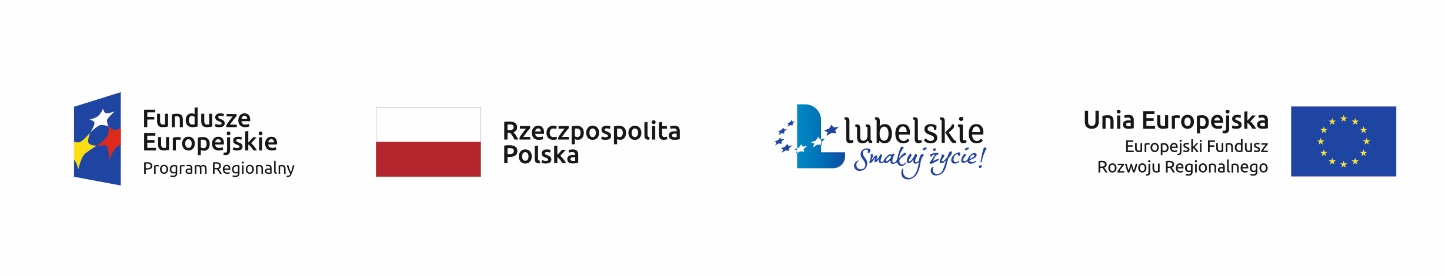 Projekt realizowany w ramach Regionalnego Programu Operacyjnego Województwa Lubelskiego na lata 2014-2020Oś Priorytetowa 5 Efektywność energetyczna i gospodarka niskoemisyjna, Działanie 5.1Tytuł projektu:Termomodernizacja budynku handlowo – usługowo – biurowego przy ul. Słowackiego 2 W Puławach.Formularz oferty          pieczęć firmowa oferenta                                      						........................................                                                                                                                /miejscowość i data/FORMULARZ OFERTY:Nawiązując do ogłoszonego dnia 26.03.2021 r. zaproszenia do składania ofert na wykonawstwo prac budowlanych związanych z termomodernizacją budynku, zlokalizowanego w Puławach, przy ul. Słowackiego 2 – w zakresie instalacji sanitarnych centralnego ogrzewania, ogłoszonego przez Pana Sylwestra Lalaka, prowadzącego działalność gospodarczą pod nazwą Firma Handlowa MEBLOHURT Sylwester Lalak, ul. Diamentowa 2, 20-447 Lublin, NIP: 7121909753, REGON: 432497322 (dalej zwany Zamawiającym)My, niżej podpisani:………………………………………………………………………………………………………………………..…………………………………………………………………………………………………………………………………………………..………………(imię i nazwisko, stanowisko)Działając w imieniu i na rzecz……............................................................................................……………………………………………………………………………………………………………………………..………………(nazwa firmy, adres oferenta, numer w rejestrze handlowym – jeśli dotyczy, numer identyfikacji podatkowej NIP)Występując w imieniu Oferenta na podstawie: ………………………………………………………………………………………………………………………………………………………………………………………………………………………..(wskazać podstawę umocowania do reprezentowania Oferenta, np. KRS, umowa spółki cywilnej, właściciel)Adres e-mail do kontaktu z Zamawiającym: …………………………………………………………………………..Uwaga: W przypadku ofert składanych przez spółki cywilne, do formularza oferty należy dołączyć potwierdzoną za zgodność z oryginałem kopię umowy spółki cywilnej, pod rygorem odrzucenia oferty. W przypadku, gdy oferta składana jest przez osobę legitymującą się stosownym pełnomocnictwem do reprezentowania Oferenta, do formularza oferty należy dołączyć potwierdzoną za zgodność z oryginałem kopię pełnomocnictwa, pod rygorem odrzucenia oferty.SKŁADAM/Y OFERTĘ NA:Wykonanie prac, niezbędnych do osiągnięcia celu zamówienia, określonych w Zapytaniu ofertowym z dnia 26.03.2021 r.. Składana oferta uwzględnia, że prace, niezbędne do osiągnięcia celu zakładanego przez Zamawiającego zostaną wykonane w sposób odpowiadający projektowi budowlanemu, przedstawionemu przez Zamawiającego. Przed złożeniem oferty oświadczamy, że zapoznaliśmy się z treścią zapytania ofertowego z dnia 26.03.2021 r. i uznajemy się za związanych określonymi w nim postanowieniami i zasadami postępowania.W szczególności oświadczamy, że zapoznaliśmy się z warunkami zmian w umowie, określonymi w zapytaniu ofertowym, a naszą ofertę opracowaliśmy z uwzględnieniem tych postanowień.Oświadczamy także, iż zapoznaliśmy się z projektem budowlanym oraz przedmiarem robót, przedstawionymi przez Zamawiającego, a składana oferta odpowiada tym dokumentom.Oświadczamy także, iż wyrażamy zgodę na to, że projekt budowlany oraz przedmiar robót przedstawione przez Zamawiającego stały się załącznikiem do umowy zawartej z Zamawiającym oraz by w związku z tym zostały wykorzystane do oceny prawidłowości wykonania ciążących na nas obowiązków.Z tytułu wykonania prac, niezbędnych do osiągnięcia celów Zamawiającego, opisanych w zapytaniu ofertowym oraz projektem budowlanym, oczekujemy następującego wynagrodzenia:Termin wykonania przedmiotu zamówienia: zgodnie z zapytaniem ofertowym.Udzielamy gwarancji na przedmiot zamówienia – ocenianej na podstawie kryterium „Okres gwarancji” (Waga kryterium): 20% na okres ……………… miesięcy.Uwaga: oferta, która odwoła się do okresu gwarancji krótszego niż 24 miesiące zostanie uznana za nieodpowiadającą zapytaniu ofertowemu i odrzucona.OŚWIADCZAMY, że akceptujemy wskazane w treści zapytania ofertowego warunki, jakim będzie odpowiadać umowa zawarta z wyłonionym oferentem.OŚWIADCZAMY, że niniejsza oferta zachowuje ważność przez okres 45 dni od upływu terminu składania ofert.Załącznikiem do niniejszej oferty jest dokument, potwierdzający wniesienie wadium.………………………………………………				……………………………………………………Data i miejscowość														……………………………………………………Podpisy osób upoważnionych do  reprezentowania OferentaUwaga: Zamawiający wymaga, by oferta (oraz wymagane załączniki) zostały podpisane czytelnie - imieniem i nazwiskiem osoby występującej w imieniu Oferenta. Zamawiający dopuszcza podpisanie oferty podpisem nieczytelnym (parafą) tylko pod tym warunkiem, że podpis nieczytelny zostanie opatrzony pieczęcią imienną (wskazującą imię i nazwisko) osoby składającej taki podpis.Uwaga: oferta podpisana przez osobę lub osoby nieupoważnione do reprezentowania Oferenta, zostanie odrzucona, bez wezwania do poprawy.Oferta podpisana nieczytelnie (parafą), nie opatrzona pieczęcią imienną (wskazującą imię i nazwisko) osoby składającej podpis nieczytelny, zostanie odrzucona, bez wzywania do poprawy. W przypadku ofert składanych przez spółki cywilne, do formularza oferty należy dołączyć potwierdzoną za zgodność z oryginałem kopię umowy spółki cywilnej. W przypadku, gdy oferta składana jest przez osobę legitymującą się stosownym pełnomocnictwem do reprezentowania Oferenta, do formularza oferty należy dołączyć potwierdzoną za zgodność z oryginałem kopię pełnomocnictwa.Oświadczenie o braku powiązań z Zamawiającym:OŚWIADCZAMY, że nie jesteśmy podmiotem powiązanym z Zamawiającym osobowo lub kapitałowo. Przez powiązania kapitałowe lub osobowe rozumie się wzajemne powiązania między Panem Sylwestrem Lalakiem, prowadzącym działalność gospodarczą pod nazwą Firma Handlowa MEBLOHURT Sylwester Lalak, ul. Diamentowa 2, 20-447 Lublin, NIP: 7121909753, REGON: 432497322 (dalej zwany Zamawiającym),lub osobami upoważnionymi do zaciągania zobowiązań w jego imieniu lub osobami wykonującymi w imieniu Zamawiającego czynności związane z przygotowaniem i przeprowadzeniem procedury wyboru wykonawcy – a oferentem, polegające w szczególności na:      a) uczestniczeniu w spółce jako wspólnik spółki cywilnej lub spółki osobowej,      b) posiadaniu co najmniej 10 % udziałów lub akcji c) pełnieniu funkcji członka organu nadzorczego lub zarządzającego, prokurenta, pełnomocnika,d) pozostawaniu w związku małżeńskim, w stosunku pokrewieństwa lub powinowactwa w linii prostej, pokrewieństwa drugiego stopnia lub powinowactwa drugiego stopnia w linii bocznej lub w stosunku przysposobienia, opieki lub kurateli.………………………………………………				……………………………………………………Data i miejscowość														……………………………………………………Podpisy osób upoważnionych do  reprezentowania OferentaProjekt realizowany w ramach Regionalnego Programu Operacyjnego Województwa Lubelskiego na lata 2014-2020Oś Priorytetowa 5 Efektywność energetyczna i gospodarka niskoemisyjna, Działanie 5.1Tytuł projektu:Termomodernizacja budynku handlowo – usługowo – biurowego przy ul. Słowackiego 2 W Puławach.ZAŁĄCZNIK – potwierdzenie wymaganego doświadczeniaWykaz zamówień polegających na wykonaniu lub modernizacji instalacji centralnego ogrzewaniaLista zamówień polegających na wykonaniu lub modernizacji instalacji centralnego ogrzewaniaOŚWIADCZAMY, że wykaz wykonanych w okresie ostatnich 3 lat zamówień wymienionych jest zgodny ze stanem faktycznym.Oświadczamy, że na żądanie Zamawiającego dostarczymy, w terminie nie dłuższym niż 7 dni dowody, w postaci dokumentów, potwierdzające oświadczenie o doświadczeniu oraz wykonaniu wskazanych zamówień zgodnie z należytą starannością.……………………………………/Podpis i pieczęć oferenta/Projekt realizowany w ramach Regionalnego Programu Operacyjnego Województwa Lubelskiego na lata 2014-2020Oś Priorytetowa 5 Efektywność energetyczna i gospodarka niskoemisyjna, Działanie 5.1Tytuł projektu:Termomodernizacja budynku handlowo – usługowo – biurowego przy ul. Słowackiego 2 W Puławach.ZOBOWIĄZANIE DO ODDANIA WYKONAWCY NIEZBĘDNYCH ZASOBÓW NA POTRZEBY
REALIZACJI ZAMÓWIENIA(dotyczy oferentów, odwołujących się do doświadczenia innego podmiotu)Nawiązując do ogłoszonego dnia 26.03.2021 r. zaproszenia do składania ofert na wykonawstwo prac związanych z termomodernizacją budynku, zlokalizowanego w Puławach, przy ul. Słowackiego 2, w zakresie instalacji sanitarnej centralnego ogrzewania,ogłoszonego przez Pana Sylwestra Lalaka, prowadzącego działalność gospodarczą pod nazwą Firma Handlowa MEBLOHURT Sylwester Lalak, ul. Diamentowa 2, 20-447 Lublin, NIP: 7121909753, REGON: 432497322 (dalej zwany Zamawiającym)My, niżej podpisani:………………………………………………………………………………………………………………………..…………………………………………………………………………………………………………………………………………………..………………(imię i nazwisko, stanowisko)Działając w imieniu i na rzecz……............................................................................................……………………………………………………………………………………………………………………………..……………………………………………………………………………………………………………………………………………..……………… (nazwa firmy, nr NIP oraz dokładny adres oferenta)udostępniam/my Oferentowi uczestniczącemu w niniejszym postępowaniu o udzielenie zamówienia, tj:……………………………………………………………………………………………………………………………..……………… (nazwa (firma) i dokładny adres Oferenta, który polega na zasobach ww. podmiotu)zasoby na potrzeby wykonania ww. zamówienia, w postaci doświadczenia w wykonaniu z należytą starannością w okresie ostatnich trzech lat przed upływem terminu składania ofert (lub w okresie krótszym, ze względu na czas prowadzenia działalności gospodarczej) zamówień polegających na wykonaniu lub modernizacji instalacji centralnego ogrzewania, o łącznej wartości …………………………… PLN (słownie: ………………………) netto (tj. po odliczeniu podatku VAT).Wykaz wykonanych zamówień polegających na wykonaniu instalacji sanitarnej, o łącznej wartości ……………………………… PLN netto odwołuje się do naszego doświadczenia. Wobec udostępnienia ww. Wykonawcy doświadczenia, oświadczam, że będę realizować prace, do realizacji których te zdolności są wymagane.Oświadczam, że zapoznałem się z zapytaniem ofertowym Zamawiającego i akceptuję jego warunki. Oświadczam, że przyjmuję odpowiedzialność solidarną z Wykonawcą, za wykonanie prac objętych zamówieniem oraz za szkodę poniesioną przez Zamawiającego powstałą wskutek nieudostępnienia zasobów lub nienależytego wykonywania prac.Oświadczam, że dostarczę dowody, w postaci dokumentów, potwierdzające oświadczenie o doświadczeniu oraz wykonaniu wskazanych zamówień zgodnie z należytą starannością, w terminie nie dłuższym niż 7 dni od daty otrzymania wezwania Zamawiającego. Oświadczamy, że wobec nas nie znajduje zastosowania wykluczenie o następującej treści: „Zamawiający wykluczy z postępowania oferenta, który odwołuje się do potencjału podmiotu trzeciego, w stosunku do którego otwarto likwidację, w zatwierdzonym przez sąd układzie w postępowaniu restrukturyzacyjnym jest przewidziane zaspokojenie wierzycieli przez likwidację jego majątku lub sąd zarządził likwidację jego majątku w trybie art. 332 ust. 1 ustawy z dnia 15 maja 2015 r. - Prawo restrukturyzacyjne lub którego upadłość ogłoszono, z wyjątkiem wykonawcy, który po ogłoszeniu upadłości zawarł układ zatwierdzony prawomocnym postanowieniem sądu, jeżeli układ nie przewiduje zaspokojenia wierzycieli przez likwidację majątku upadłego, chyba że sąd zarządził likwidację jego majątku w trybie art. 366 ust. 1 ustawy z dnia 28 lutego 2003 r. - Prawo upadłościowe.”………………………………………………………………/Data oraz podpis i pieczęć podmiotu udzielającego zasobów/Lp.Przedmiot pracWynagrodzenie netto Wartość podatku VATWynagrodzenie brutto1Prace instalacyjne w zakresie instalacji sanitarnej oraz centralnego ogrzewaniaRAZEM:LpNazwa (firma) i numer NIP inwestoraMiejsce realizacjiData   rozpoczęcia i zakończenia       (miesiąc/rok)Wartość zamówienia netto w PLNInformacje o tym, czy oferent wykonywał zamówienie sam, czy powołuje się na doświadczenie innego podmiotu.W przypadku powołania się na doświadczenie innego podmiotu, należy podać jego dane (nazwa przedsiębiorstwa i numer identyfikacji podatkowej) oraz wypełnić załącznik „Zobowiązanie do oddania do dyspozycji niezbędnych zasobów na potrzeby realizacji zamówienia”12….